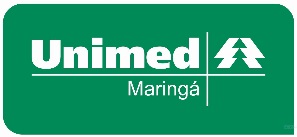 Protocolo para solicitação do exame 40304966 - Dímero-D:Assinale a indicação para a solicitação do exame: Avaliação de paciente adulto com sinais e sintomas de trombose venosa profunda dos membros inferiores Paciente em avaliação hospitalar ou em unidades de emergência com sinais e sintomas de embolia pulmonar Paciente em avaliação hospitalar ou em unidades de emergência com pneumonia ou síndrome respiratória aguda grave, com quadro suspeito ou confirmado de infecção pelo SARS-CoV-2 (COVID-19) Outro: ______________________________________________________________________________________________________________________________________________________________________________________________________________________________________________________________________________________________________________________________________Ass. Médico AssistenteNOME PACIENTE:IDADE: